ATZINUMS Nr. 22/9-3.6/112par atbilstību ugunsdrošības prasībāmAtzinums iesniegšanai derīgs sešus mēnešus.Atzinumu var apstrīdēt viena mēneša laikā no tā spēkā stāšanās dienas augstākstāvošai amatpersonai:Atzinumu saņēmu:20____. gada ___. ___________DOKUMENTS PARAKSTĪTS AR DROŠU ELEKTRONISKO PARAKSTU UN SATURLAIKA ZĪMOGU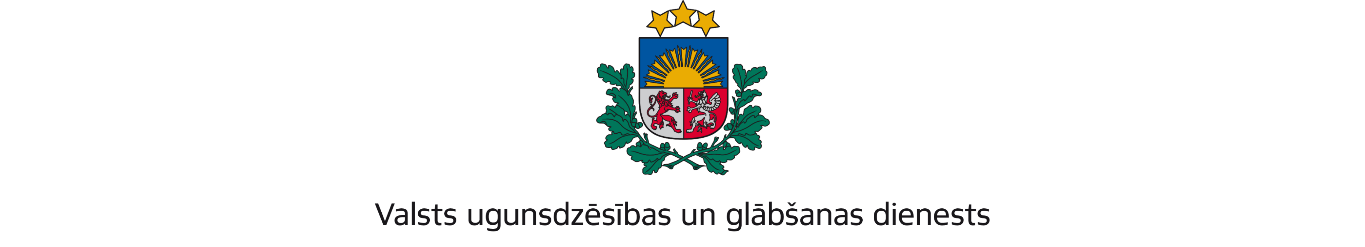 LATGALES REĢIONA PĀRVALDERīgas iela 1/3, Daugavpils, LV-5401; tālr.: 65455850; e-pasts: latgale@vugd.gov.lv; www.vugd.gov.lvDaugavpilīDaugavpils valstspilsētas pašvaldība(izdošanas vieta)(juridiskās personas nosaukums vai fiziskās personas vārds, uzvārds)26.07.2023.Reģ.nr.90000077325(datums)(juridiskās personas reģistrācijas numurs)Krišjāņa Valdemāra iela 1, Daugavpils(juridiskās vai fiziskās personas adrese)1.Apsekots: Bērnu nometnes telpas Daugavpils Draudzīgā aicinājuma vidusskolā(apsekoto būvju, ēku vai telpu nosaukums)2.Adrese: Valmieras iela 5, Daugavpils3.Īpašnieks (valdītājs): Daugavpils valstspilsētas pašvaldība, reģ.nr.90000077325, (juridiskās personas nosaukums vai fiziskās personas vārds, uzvārds)Kr.Valdemāra iela 1, Daugavpils(juridiskās personas reģistrācijas numurs un adrese vai fiziskās personas adrese)4.Iesniegtie dokumenti: Nometnes vadītājas Olgas Čebajevas 2023.gada 24.jūlija Iesniegums (nometnes vadītājas apliecības numurs – 110-00088)5.Apsekoto būvju, ēku vai telpu raksturojums: Daugavpils Draudzīgā aicinājuma vidusskolas telpas (sporta zāle – 277,7 m2, ēdnīca – 80,2 m2, aktu zāle – 250,3m2, koridors – 231,3m2, tualete – 14,9m2) ar kopējo platību 854,4m26.Pārbaudes laikā konstatētie ugunsdrošības prasību pārkāpumi: nav7.Slēdziens: Bērnu nometnes telpas Daugavpils Draudzīgā aicinājuma vidusskolā atbilst ugunsdrošības prasībām.8.Atzinums izsniegts saskaņā ar: Ministru kabineta 2009.gada 1.septembra noteikumuNr.981 “Bērnu nometnes organizēšanas un darbības kārtība” 8.5.apakšpunktu.(normatīvais akts un punkts saskaņā ar kuru izdots atzinums)9.Atzinumu paredzēts iesniegt: Daugavpils valstspilsētas pašvaldībai(iestādes vai institūcijas nosaukums, kur paredzēts iesniegt atzinumu)Valsts ugunsdzēsības un glābšanas dienesta Latgales reģiona pārvaldes (turpmāk - VUGD LRP) priekšniekam, Rīgas ielā 1/3, Daugavpilī, LV-5401.(amatpersonas amats un adrese)VUGD LRP Ugunsdrošības uzraudzības un civilās aizsardzības nodaļas inspektoreK.Žuravļova(amatpersonas amats)(paraksts)(v. uzvārds)(juridiskās personas pārstāvja amats, vārds, uzvārds vai fiziskās personas vārds, uzvārds; vai atzīme par nosūtīšanu)(paraksts)